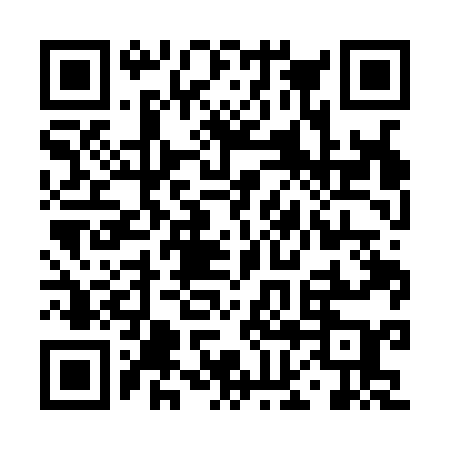 Ramadan times for Boc, Czech RepublicMon 11 Mar 2024 - Wed 10 Apr 2024High Latitude Method: Angle Based RulePrayer Calculation Method: Muslim World LeagueAsar Calculation Method: HanafiPrayer times provided by https://www.salahtimes.comDateDayFajrSuhurSunriseDhuhrAsrIftarMaghribIsha11Mon4:414:416:2912:184:126:076:077:4912Tue4:384:386:2712:174:146:086:087:5113Wed4:364:366:2512:174:156:106:107:5314Thu4:344:346:2312:174:166:126:127:5415Fri4:314:316:2112:164:186:136:137:5616Sat4:294:296:1812:164:196:156:157:5817Sun4:264:266:1612:164:206:166:168:0018Mon4:244:246:1412:164:226:186:188:0219Tue4:224:226:1212:154:236:206:208:0320Wed4:194:196:1012:154:246:216:218:0521Thu4:174:176:0712:154:266:236:238:0722Fri4:144:146:0512:144:276:246:248:0923Sat4:124:126:0312:144:286:266:268:1124Sun4:094:096:0112:144:296:286:288:1325Mon4:064:065:5912:144:316:296:298:1526Tue4:044:045:5612:134:326:316:318:1727Wed4:014:015:5412:134:336:336:338:1928Thu3:593:595:5212:134:346:346:348:2129Fri3:563:565:5012:124:356:366:368:2330Sat3:533:535:4812:124:376:376:378:2531Sun4:514:516:451:125:387:397:399:271Mon4:484:486:431:115:397:407:409:292Tue4:454:456:411:115:407:427:429:313Wed4:434:436:391:115:417:447:449:334Thu4:404:406:371:115:427:457:459:355Fri4:374:376:351:105:447:477:479:376Sat4:344:346:321:105:457:487:489:397Sun4:324:326:301:105:467:507:509:418Mon4:294:296:281:095:477:527:529:439Tue4:264:266:261:095:487:537:539:4610Wed4:234:236:241:095:497:557:559:48